Рабочий лист группы №21.Состав группы: 2. Руководитель группы:Исследуйте экспонаты Мемориального музея А.Н. Скрябина, выполните задания в рабочем листе и по итогам работы создайте интеллект-карту «А.Н. Скрябин».1. Проанализируйте экспонаты рабочего кабинета и столовой, ответьте на вопросы и выполните задания. Свои ответы представьте в виде таблицы и схемы.Внимательно рассмотрите предметы, находящиеся в рабочем кабинете А.Н. Скрябина. По каким из них можно определить социальный статус А.Н. Скрябина, свой ответ поясните? Ответ представьте в виде таблицы.По воспоминаниям современников на рояле композитора находилась «целая батарея» фотографических портретов маленьких домочадцев. Рассмотрите книжный шкаф композитора и фотографию в нём. Были ли у А.Н. Скрябина дети и сколько? Опираясь на данные материалы, дайте характеристику Скрябину-отцу.__________________________________________________________________________________________________________________________________________________________________________________________________________________________________________________________________________________________________________________________________________________________Рассмотрите в шкафу, который находится рядом со столом композитора, маленький молоточек. Узнайте, для чего использовал его А.Н. Скрябин.Рассмотрите подарки друзей Скрябина. По данным атрибутам определите, какую социальную роль играл Скрябин. Свой ответ обоснуйте.__________________________________________________________________________________________________________________________________________________________________________________________________________________________________________________________________________________________________________________________________________________________Как вы считаете, с какой социальной ролью А.Н. Скрябин справлялся лучше всего. Свой ответ поясните.__________________________________________________________________________________________________________________________________________________________________________________________________________________________________________________________________________________________________________________________________________________________Проанализируйте, как менялись социальные статусы А.Н. Скрябина. Разделите эти статусы на приписанные и достигаемые. Установите соответствие между видом статуса и отдельными статусами А.Н. Скрябина. Свой ответ запишите в таблицу.Проследите, как менялся ролевой набор А.Н. Скрябина с изменением его социального статуса. Ответ представьте в виде таблицы или схемы.2. Обсудив результаты работы в группах, создайте интеллект-карту «А.Н. Скрябин», отразив в ней социальные статусы и роли А.Н. Скрябина и их взаимосвязь.В детстве Александр Николаевич любил делать маленькие модели Фотография экспонатаСоциальный статусПояснения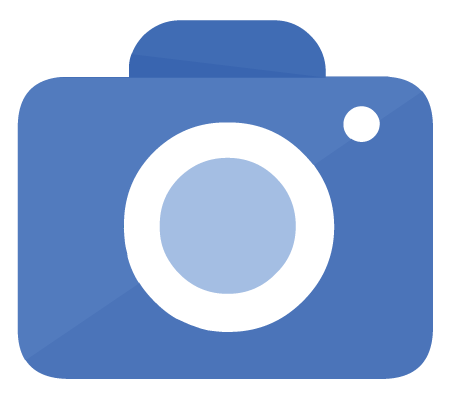 Достигаемый статусПредписанный статус